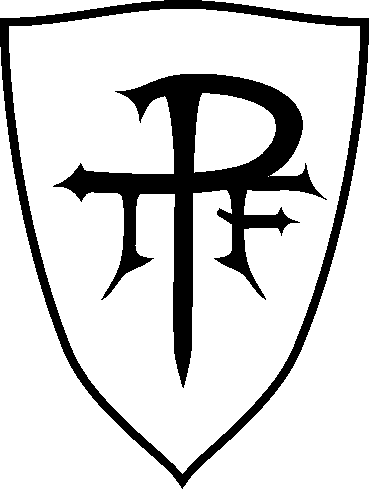 KÉRELEMOklevél kiállítás nyelvvizsga követelmény teljesítése nélkül tágybanTisztelt Tomori Pál Főiskola! Alulírott hallgató ezúton kérem, hogy az oklevelem nyelvvizsga teljesítése nélkül kiállításra kerüljön a 2020. április 10-én megjelent 101/2020.(IV.10.) Kormányrendelet 6. §-ban foglaltak szerint. Ehhez küldöm jelenlegi adataimat:A kérelemhez mellékelni kell a viselt nevet, születési adatokat, születési nevet igazoló okiratok képét (például: személyi igazolvány mindkét oldalának fényképét), illetve a 3 500 Ft befizetésének bizonylatát!Kelt,aláírásViselt névViselt névvezetéknév:utónév (utónevek):Születési névSzületési névvezetéknév:utónév (utónevek):Anyja neveAnyja nevevezetéknév:utónév (utónevek):Születési helySzületési helyország:település:Születési idő:E-mail cím:Telefonszám:PostacímPostacímirányítószám:település:utca, hsz:Neptun-azonosító/EHA-kód (ha ismeri):Záróvizsga-igazoláson szereplő név (név hallgatói jogviszony idején)Záróvizsga-igazoláson szereplő név (név hallgatói jogviszony idején)vezetéknév:utónév (utónevek):Képzés, amelyen záróvizsgát tettKépzés, amelyen záróvizsgát tettképzés neve:tagozat:képzési helyszín:Szakirány/specializáció: